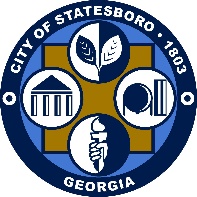 City of Statesboro							______912-764-0625Occupational Tax ApplicationAPPLICATION MUST BE LEGIBLE(Please print or type)All lines must include correct information or marked “N/A” if not applicable.A business MUST be issued an Occupational Tax Certificate before conducting business.All applicants will be required to provide a photo ID.Date of Application:__________________________________________________________Business Legal Name:_______________________________________________________Business Name (DBA):_______________________________________________________Business Location:__________________________________________________________I have verified the business address with Bulloch County’s 911 addressing office at 912-764-2181 _____________________Business Mailing Address:____________________________________________________Business Owner(s):_________________________________________________________                               ( Partnership_____  LLC_____  Corporation_____  Individual_____ )Business Telephone:________________________________________________________Contact email:_____________________________________________________________Business Owner’s Address:___________________________________________________           ___________________________________________________Business Owner’s Telephone:_________________________________________________Business Owner’s date of birth_____________________SSN________________________Property Owner’s name:_____________________________________________________Georgia Sales Tax #_______________________Federal Tax ID#____________________State Board Certificate #____________________Expiration Date:____________________Type of business being conducted:_____________________________________________Do you operate an amusement game room? Yes__No__If so, how many Class B Machines?____Name and address of owner(s) of machine(s) and a copy of owners master license.__________________________________________________________________________________________________________________________________________________________Most recent business at this location?___________________________________________Is this an ownership change only?______________________________________________ Are alcohol sales proposed?___________________________________________________Have you ever owned or operated a business in the City of Statesboro? Yes_____No______If yes, please list the name of the business and the location of the business:_____________________________________________________________________________Is your business a home occupation? Yes____________________No_______________________YES	If your proposed place of business is utilizing an existing building, will it constitute _____NO	a change of use from the type of business previously there?		If yes, please contact the Engineering Department at (912)764-0655.  _____YES	Will there be electrical, plumbing, or heating/air work performed prior to opening _____NO	your business?		If yes, please contact the City Building Official at (912)764-0655._____YES	Will construction valued at more than $1000.00 be performed prior to opening _____NO	your business?  If yes, please contact Planning and Development at (912)764-0630._____YES	Does the building meet handicap accessibility?_____NO	If no or unsure, please contact the Building Official at (912)764-0655._____UNSURE	Even if all questions are checked “NO” the Fire Official must perform an inspection of yourbuilding and any code violations found must be corrected.  Please call (912)764-3473 to schedule the fire inspection.  If any code violations are found, they must be corrected and re-inspected prior to the issuance of the Occupation Tax Certificate.Each person who is licensed by the examining boards of the Secretary of State’s office must provide evidence of proper and current state licensure before a City of Statesboro Occupation Tax Certificate will be issued.  Please submit this information with your application.Each person who is licensed by the medical boards must provide a copy of the current license before a City of Statesboro Occupation Tax Certificate will be issued.  Please submit this information with your application.  FEES:  Application Fee:    								        $   40.00  	  	                          				  Administration Fee:								        $   95.00   	  Number of full time equivalent employees: __________X $20 =		                    $________  *Full time equivalent employees are determined by adding the total number of hours worked by    all employees per week and dividing by 40. Owners are counted as a full time employee.  Total Due to City								        $_______**Please read AND initial each statement below**______ ALL business licenses expire December 31st each year. It is the business owner’sresponsibility to renew the license before January 31st each year to avoid late fee penalties.______ I understand the penalty fees will not be dropped for my failure to make timely reports.CERTIFICATION:I,__________________________________BEING THE________________________________                  Print Name					                 Title	OF THE BUSINESS FIRM HEREIN NAMED, ATTEST THAT THE NUMBER OF EMPLOYEES REPORTED ABOVE IS THE NUMBER OF EMPLOYEES REPORTED ON THE GEORGIA DEPARTMENT OF LABOR TAX  AND WAGE REPORT AND I DECLARE THAT THE ABOVE INFORMATION CONTAINED IN THIS RETURN IS TRUE AND CORRECT TO THE BEST OF MY KNOWLEDGE.__________________________________          SIGNATURE					 SUBSCRIBED AND SWORN BEFORE ME ON THIS ______ DAY OF ______________, 20______________________________________               ____________________________________NOTARY PUBLIC				      MY COMMISSION EXPIRES             Please list information for Cosmetologist and/or Barbers**A copy of state license will need to be provided for each person**Name:_______________________________________________________________Address:_________________________________________________________________________________________________________________________________Phone number:________________________________________________________Name:_______________________________________________________________Address:_________________________________________________________________________________________________________________________________Phone number:________________________________________________________Name:_______________________________________________________________Address:_________________________________________________________________________________________________________________________________Phone number:_______________________________________________________________________Name:_______________________________________________________________Address:_________________________________________________________________________________________________________________________________Phone number:________________________________________________________Name:_______________________________________________________________Address:_________________________________________________________________________________________________________________________________Phone number:________________________________________________________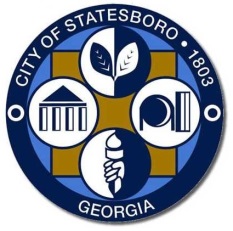 STATESBORO POLICE DEPARTMENT		 25 WEST GRADY STREET /  STATESBORO, GEORGIA 30458		 PHONE: (912) 764-9911 / FAX: (912) 489-5050Please take a moment to complete the following information regarding your new business.  This information will be forwarded to the Statesboro Police Department in maintaining a database for current information on businesses in case of emergency after hours contact.  If any of the information should change, we would appreciate notification at the following address and telephone number.  Again, thank you for your time and patience in completing this form.  If you have any questions or concerns, please feel free to contact:Statesboro Police Department25 West Grady StreetStatesboro, Ga. 30458(912) 764-9911Business Name:_______________________________________________________________Street Address:________________________________________________________________Business Phone:_________________________Reference Person:______________________Dispatch Alert:  Please note any private security information regarding your business (such as vicious dog at gate, alarm company, etc…)._______________________________________________________________________________________________________________________________________________________________________________________________________________________________________Contact Information:  Please list three emergency contacts.Name			Telephone Numbers			Cell Phone Numbers_______________________________________________________________________________________________________________________________________________________________________________________________________________________________________General Information:  Such as hours of operation, also please list any information that you feel would assist us in serving you and your business._____________________________________________________________________________City of Statesboro Home Occupation Use Requirements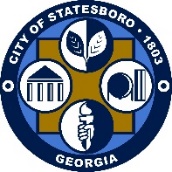 Home occupation defined: An occupation for gain or support conducted only by members of a family residing  on the premises  and conducted entirely within the dwelling,  providing  that no article  is sold or offered for sale except such as may be produced  by members of the immediate family residing on the premises .The City of Statesboro allows certain businesses to operate out of a home in R-20, R-15, R-3, R-4 , R-6,  R-8, R-10, R-30, and R- 40 zoning districts. In order  to operate legally, a person operating  a home occupation  must obtain a business  license and  meet  the following requirements of the Statesboro Zoning Ordinance.1.The occupation carried on within the dwelling unit shall be restricted to the heated  floor space of the dwelling,  shall involve  the sale of only those articles, products or services produced on the premises, shall not occupy in excess of 25  percent  of  the heated floor space within the structure , shall be conducted entirely within the dwelling  by members of the family in residence and a maximum of one additional employee and shall be clearly secondary to the dwelling for dwelling purposes.2. There shall be no external display of products or storage of equipment or other externally visible evidence whatsoever of the occupation, business, or profession.3. There shall be no signs except for a small four-square-foot property identification sign linking the property to the home occupation.4. There shall be no em1ss1on of smoke, dust, odor, fumes, glare, noise, vibration, electrical or electronic disturbance detectable at the lot line or beyond.5. There shall be no chemical, mechanical or electrical equipment on the premises other than that normally found in a purely domestic residence.6 .No on-street parking of business-related vehicles shall be permitted at any time. No business vehicle larger than a van, panel truck or pickup truck shall be permitted to park overnight on the premises.7. Beauty salons, barbershops, doctors, and dentists, and similar businesses are not permitted home occupations.8. Any business, occupation or profession, the operation of which does not meet the aforementioned requirements of a home occupation shall not be interpreted to be a home occupation despite the fact that it might attempt to operate in a residence.9. The above-listed requirements of a home occupation shall not be construed to restrict sale of garden produce grown on the premises, provided this exception shall not extend to allow the operation of a commercial  greenhouse or nursery or the existence of stands or booths for display of said produce.10. The following uses are allowable as types of home occupations (not all-inclusive):	a.Child care, but not more than six children at a time.	b.Tutoring of all types, but limited to not more than four pupils at one time.	c.Arts & crafts	d.Small appliance repair	e.Contractor offices (ie painting, cleaning, yard maintenance, building) but not including storage of equipment, materials, or vehicles.	f.Professional services (ie attorneys, accountants, realtors, insurance agents)	g.Upholstery	h.Alterations	i.Chimney cleaning	j.Home marketing (ie Amway, Mary Kay, Tupperware, etc)	k.Musician and artist	l.Laundries	m.Other similar uses as approved by the zoning administratorI, ________________________________________________, have read, understood, and agree to abide by the City of Statesboro Home Occupation Regulations.___________________________________________                                               ____________________Signature								DateComplete ONLY if there is fewer than 11 employeesPrivate Employer Exemption Affidavit Pursuant to O.C.G.A. 36-60-6(d)By executing this affidavit, the undersigned private employer verifies that it is exempt from compliance with O.C.G.A. §36-60-6, stating affirmatively that the individual, firm or corporation employs fewer than eleven employees and therefore, is not required to register with and/or utilize the Federal Work Authorization program commonly known as E-Verify, or any subsequent replacement program, in accordance with the applicable provisions and deadlines established in O.C.G.A . § 13-10- 90.Signature of Exempt Private Employer: _____________________________________________________________Printed Name of Exempt Private Employer: _________________________________________________________Name of Business: ____________________________________________________________________________I do hereby declare under penalty of perjury that the foregoing is true and correct.Executed on_______________________, 20______ in _____________________ (city), ________________ (state)Signature of Authorized Officer or Agent: ___________________________________________________________Printed name & Title of Authorized Officer or Agent:___________________________________________________SUBSCRIBED AND SWORN BEFORE ME ON THIS ______ DAY OF ____________________, 20_______._________________________________________              _________________________________________NOTARY PUBLIC				          MY COMMISSIOIN EXPIRESComplete ONLY if there is MORE THAN 10 employeesPrivate Employer Affidavit of Compliance Pursuant to O.C.G.A 36-60-6(d)By executing this affidavit, the undersigned private employer verifies its compliance with O.C.G.A. § 36-60-6, stating affirmatively that the individual, firm or corporation employs more than ten employees and has registered with and utilizes the Federal Work Authorization program commonly known as E-Verify, or any subsequent replacement program, in accordance with the applicable provisions and deadlines established in O.C.G.A. § 13-10-90. Furthermore, the undersigned private employer hereby attests that its federal work authorization user identification number and date of authorization are as follows:Federal Work Authorization User ID Number:___________________ Authorization Date:_______Name of Private Employer:________________________________________________________Name of Business:_______________________________________________________________I do hereby declare under penalty of perjury that the foregoing is true and correct.Executed on ______________________, 20______in_________________(city),_________(state)Signature of Authorized Officer or Agent:_____________________________________________Printed Name of Authorized Officer or Agent:__________________________________________SUBSCRIBED AND SWORN BEFORE ME ON THIS ______ DAY OF ____________________, 20_______._________________________________________              _________________________________________NOTARY PUBLIC				          MY COMMISSIOIN EXPIRESSTATESBORO, GEORGIASYSTEMATIC ALIEN VERIFICATION FOR ENTITLEMENTS (SAVE) PROGRAMO.C.G.A § 50-36-1 (e) (2) AFFIDAVITNOTE: O.C.G.A. § 50-36-1 defines an applicant as "any natural person, 18 years of age or older, who has made application for access to public benefits on behalf of an individual, business, corporation, partnership, or other private entity."O.C.G.A. § 50-36-1 provides a list of public benefits for which alien verification is required. Included in the list of public benefits at O.C.G.A. § 50-36-1 is "a state or local benefit as defined in 8 U.S.C. Section I621," which specifically includes "any grant,  loan, professional license, or commercial license provided by an agency of a State or local government or by appropriated funds of a State or local government."By executing this affidavit under oath, as an applicant for one of the enumerated benefit as referenced in O.C.G.A. § 50-36-1 and 8 U.S.C. 1621 from City of Statesboro, Georgia, the undersigned applicant verifies one of the following with respect to my application for a public benefit:______ I am a United States citizen.______ I am a legal permanent resident of the United States.______ I am a qualified alien, non-immigrant under the Federal Immigration and Nationality Act with an alien number issued by the Department of Homeland Security or other federal immigration agency.My alien number issued by the Department of Homeland Security or other federal immigration agent is: ____________________________________________The undersigned applicant also hereby verifies that he or she is 18 years of age or older and has provided at least one secure and verifiable document (i.e. valid driver's license or passport), as required by O.C.G.A. § 50-36-1 (e) (1), with this affidavit.The secure and verifiable document provided with this affidavit can best be classified as: 		Driver' s License     	In making the above representation under oath, I understand that any person who knowingly and willfully makes a false, fictitious, or fraudulent statement or representation in an affidavit shall be guilty of a violation of O.C.G.A. § I6-10-20, and face criminal penalties as allowed by such criminal statute.Executed in ________________________ (city), ____________________________________(state)Printed name of applicant					Signature of applicantSUBSCRIBED AND SWORN BEFORE ME ON THIS ______ DAY OF ____________________, 20_______._________________________________________              _________________________________________NOTARY PUBLIC				          MY COMMISSION EXPIRES                               Georgia Department of RevenueAny person who performs any business, occupation or profession subject to an Occupation Tax or regulatory fee under O.C.G.A. 48-13-1 is required to provide the city the following information when paying such occupation tax or regulatory fee.Legal Name of Business: ___________________________________________Any associated Trade Names for the business:_________________________________________________________________________________________Mailing address for the business:____________________________________________________________________________________________________Physical address for each location of the business:_____________________________________________________________________________________________________________________________________________________Sales and use Tax Identification number assigned to the business by the Georgia Department of Revenue, if the business is required by law to have such a number:________________________________________________________I solemnly swear, subject to the penalties for false swearing as provided under Georgia Law, all information required is true and correct to the best of my knowledge and I fully understand that any false information will cause the denial or revocation of any license issued by the City of Statesboro. I also fully understand that knowingly providing false information under oath in this affidavit will subject me to criminal prosecution and possible imprisonment.________________________________Signature________________________________Notary PublicOffice Use:North American Industry Classification System Code (NAICS)_____________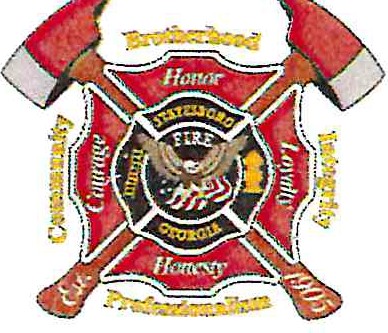 Statesboro Fire DepartmentFire Inspection Checklist for Business LicensesFire Prevention Division24 W. Grady StStatesboro, GA 30458Office: 912-764-FIRE (3473)Fax: 912-681-7205Fire Inspectors look at many items in your business. As a public service, The Statesboro Fire Departments Prevention Division is providing you a self-checklist to assist you and your business in making an assessment of your surroundings before and after the Official inspection by a Fire Inspector.The checklist will give you a better understanding of what Inspectors look for and will assist you in obtaining a complete/passing inspection during the first visit. The checklist is NOT all inclusive as some businesses will require other items above and beyond what is on the list. Your inspector looks forward to discussing these additional items during the visit if requested.The Statesboro Fire Department has adopted the Georgia Minimum Fire Safety Codes as the model code for the community. Fire Inspectors use this and other referenced codes as a standard for inspections within the fire district. Some of the most common codes used are:National Fire Protection Association 101, Life Safety Code, 2012th Edition, National Fire Protection Association 10, Standard for Portable Fire Extinguishers, 2002nd Edition, National Fire Protection Association 70, National Electrical Code, 2005th Edition, National Fire Protection Association 96, Kitchen Hood Systems, 20041    Edition,International Fire Code, 2012th Edition, International Building Code, 2012th Edition, Georgia 120-3-3These are NOT the only code enforced by the Fire Prevention Division. Other referenced codes may be used based on circumstances presented to the bureau inspector.Should you require further information, please feel free to contact the inspection division at the above number or via e-mail. An inspector will contact you within a reasonable amount of time to answer your questions.Thank YouPrevention Officer Carlos NevarezStatesboro Fire Department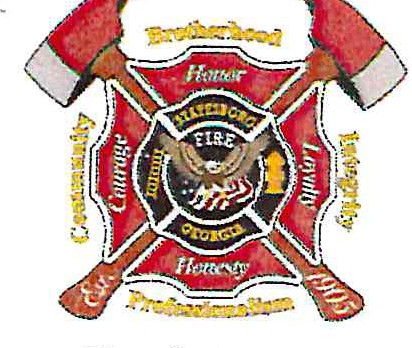 Proudly serving the City of Statesboroand surrounding communities since 1905ExitsIlluminated exit signs maintained in working orderProper lock/hardware on exit door( no flush bolts, hasps, etc)Means of egress shall be kept clearEmergency lights maintained and in working orderExit doors open easily and close after openingExit discharge is clear to the public wayDoors with panic hardware shall have no other locking devicesThere is a sign over the main entrance, “this door to remain unlocked during business hours”, if the door has a double keyed deadboltMaximum occupancy signage shall be posted in a conspicuous location near the main entrance for assembly occupanciesExtinguisher/Fire Protection EquipmentA minimum 2A10BC extinguisher installed as directedHood extinguishing system maintained, and six month service and cleaning documentedFire extinguishers serviced within the past year and a new service inspection tag attachedExtinguishers are securely mounted or in an approved cabinetFire extinguishers are not obstructed and in plain viewFire extinguisher top shall be placed between 36” and 50” from floorClass K extinguisher installed within 30’ of hood and duct systemFire alarm system in proper working order AND tested annually with accurate documentation 18” clearance between storage and sprinkler headsSprinkler system shall be maintained AND tested annually with accurate documentationStandpipe shall be tested every 5 years, and flows taken every 3 yearsMaintain access to fire hydrants and connections for sprinkler and standpipe systemsFire and smoke walls shall be maintained and hae no opening other than those allowed by the fire codeElectricalNO extension cords in se in place of permanent wiring. (Power strips with breaker buttons are acceptable)Electrical panel is not overloaded or obstructed36” clearance maintained in front of electrical panelsNo multi-plug adapters in use, other than approved power stripsThere are no spliced or frayed cords or wiresSpacers/Blanks installed in electrical panel gap(s)Circuit breakers are labeledNo broken, faulty, or missing switches or outletsNo missing covers for switches, outlets, junction boxes, electrical panels, etc.                                                                            Statesboro Fire Department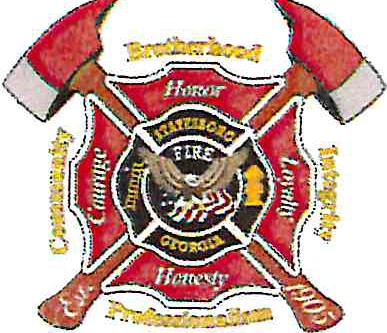 Proudly serving the City of Statesboroand surrounding communities since 1905Electrical cords do not extend through walls, ceilings, floors, or above or under doors or floor coveringsNo exposed wiring in conduitAppliances/Mechanical DevicesAll appliances are properly wired, connected and ventedAll appliances are listedStorage/Combustible material/HousekeepingFlammable liquid properly storedNo accumulation of combustible materialsOil rags in non-combustible container with lidCompressed gas cylinders secured regardless if full, in use, or empty“No Smoking” signs installed as required in areas where combustible materials are storedArea around building free of combustible material (weeds, trash, boxes, etc)Maintain storage 24” below ceilings without a sprinkler systemMaintain 36” clearance around items such as furnace and hot water tanks and other ignition sourcesNo storage shall be kept in exit stairwaysMiscellaneousFire protection equipment unobstructedFire hydrants and fire department connections are visible and unobstructedFire hydrants and other fire protection equipment are protected from physical damage where subject to impact by vehiclesKnox box entry system mounted in an accessible place for Madison Fire District use onlyCharcoal grills, propane grills, and/or other open-flame cooking devices shall not be located on combustible balconies or within 10’ of combustible construction. EXCEPTIONS: one and two family dwellings, and where balconies/decks are protected by an automatic sprinkler systemAddress numbers shall be posted in contrasting colors on front and rear doors for commercial businesses. Numbers shall be a minimum of 8” high on the front and 4” on the back. All other structures shall be 4” except home daycares, which shall be 6”.Note: This list is a general guideline only for common violations that can be readily determined and corrected by the occupant.CITY OF STATESBORO50 E MAIN STP.O. BOX 348STATESBORO, GA 30459P: 912-764-5468F: 912-764-4691Occupational Tax Certificate RequirementsApplicant will need to call and schedule an inspection AFTER submitting all the completed paperwork to the clerk’s office. The process will continue after the paperwork has been reviewed for accuracy.Fire Department: 912-764-3473Building Official: 912-764-0630ALL applicants MUST have the utility services put in the BUSINESS name before we can issue the license. The account cannot be put in an individual’s name.If you have any questions, please call Sue Heape with the tax/license department at 912-764-0625.